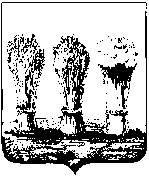 ПЕНЗЕНСКАЯ  ГОРОДСКАЯ  ДУМА________________   						             № ____________О даче согласия на прием объекта недвижимого имущества, расположенного по адресу: г. Пенза, ул. Калинина, д. 156, кв. 56, из федеральной собственности в муниципальную собственность города Пензы Руководствуясь Федеральным законом от 06.10.2003 №131-ФЗ «Об общих принципах организации местного самоуправления в Российской Федерации», Положением «О порядке управления и распоряжения имуществом, находящимся в муниципальной собственности города Пензы», утвержденным решением Пензенской  городской  Думы  от  26.06.2009 № 78-7/5, Положением о муниципальной казне города Пензы, утвержденным решением Пензенской городской Думы от 26.06.2009 № 81-7/5, Уставом города Пензы, на основании письма УФСИН России по Пензенской области от 13.12.2016 № 59/ТО/54-9348,Пензенская городская Дума решила:Дать согласие на безвозмездный приём из федеральной собственности в муниципальную собственность города Пензы объекта недвижимого имущества (квартиры), состоящего из одной жилой комнаты, расположенного по адресу:         г. Пенза, ул. Калинина, д. 156, кв. 56, общей площадью 34,8 кв.м, 8 этаж, кадастровый (или условный) номер: 58-58-01/009/200-046, балансовой стоимостью 1547000,00 руб.  Глава города                                                                                                 В.П. СавельевПОЯСНИТЕЛЬНАЯ ЗАПИСКАО даче согласия на прием недвижимого имущества (квартиры) из федеральной собственности в муниципальную собственность города Пензы. Проект решения Пензенской городской Думы «О даче согласия на прием недвижимого имущества (квартиры) из федеральной собственности в муниципальную собственность города Пензы» подготовлен Управлением муниципального имущества администрации города на основании обращения УФСИН России по Пензенской области от 13.12.2016 № 59/ТО/54-9348 о предоставлении согласия на прием квартиры, состоящей из одной жилой комнаты, общей площадью 34,8 кв.м., этаж 8, кадастровый (или условный) номер:                58-58-01/009/200-046, расположенной по адресу: г. Пенза, ул. Калинина, д. 156,    кв. 56, из федеральной собственности в муниципальную собственность в соответствии с п. 1 ст. 6 Федерального закона от 30.12.2012 № 283-ФЗ «О социальных гарантиях сотрудникам некоторых федеральных органов исполнительной власти и внесении изменений в отдельные законодательные акты Российской Федерации».Руководствуясь решением Пензенской городской Думы от 26.06.2009 № 78-7/5 «Об утверждении Положения «О порядке управления и распоряжения имуществом, находящимся в муниципальной собственности города Пензы», решением Пензенской городской Думы от 26.06.2009 № 81-7/5 «Об утверждении Положения «О муниципальной казне города Пензы» разработан и вносится на  рассмотрение Пензенской городской Думы данный проект решения.И.о. главы администрации города 	                                                              С.В. Волков